The Woodlands Community Primary SchoolThe Woodlands Community Primary SchoolYear 1/2Topic – PETopic – PETowers, Tunnels and TurretsKey VocabularyKey VocabularyKey VocabularyKey VocabularyKey Knowledge and SkillsKey Knowledge and Skills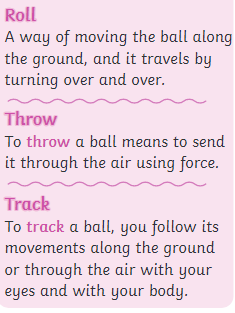 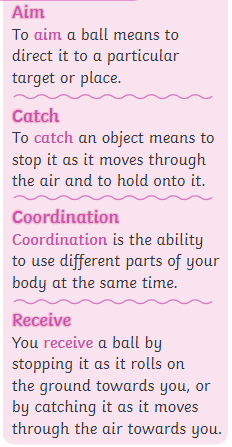 KnowledgeI know that there are different ways to throw a ball.I know how to catch a ball.I know that I must keep my eyes on the ball.SkillsI can catch a ball.I can throw a ball using an underarm throw.I can throw a ball using an overarm throw.I can intercept a ball.I can retrieve a ball.I can work as a team.KnowledgeI know that there are different ways to throw a ball.I know how to catch a ball.I know that I must keep my eyes on the ball.SkillsI can catch a ball.I can throw a ball using an underarm throw.I can throw a ball using an overarm throw.I can intercept a ball.I can retrieve a ball.I can work as a team.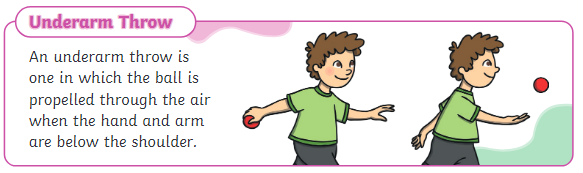 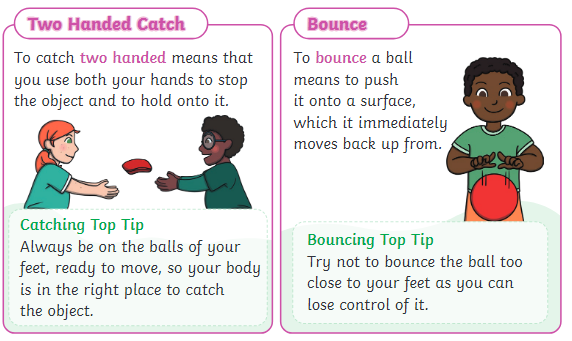 